РАЗВИТИЕ ЛИЧНОСТИ РЕБЁНКА В УСЛОВИЯХ ИЗМЕНЕНИЯ СТРУКТУРЫ СЕМЬИ.(сообщение из опыта работы)  Проблема формирования личности была актуальна на протяжении существования всего человечества.           Семья для ребёнка есть самое главное педагогическое учреждение, обеспечивающее интимно-личностные отношения, источник общественного опыта. Первая социализация личности происходит в семье. От неё во многом зависит то, как идёт физическое, эмоциональное и социальное развитие человека на протяжении всей жизни.     	Для изучения семейных взаимоотношений и их влияния на развитие ребёнка необходимо иметь представления о структуре семьи, о социальном статусе отца и матери, психическом и воспитательном климате семьи, о стиле и фоне семейных отношений, о наличии или отсутствии педагогической системы.     	Большое количество семей однодетны и состоят из двух поколений – родителей и детей.     	Нужно отметить особенности воспитания единственного ребёнка в семье.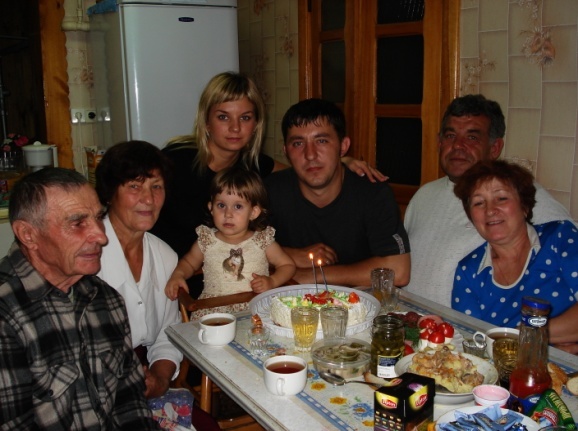     	 Единственный ребёнок оказывается более эмоционально устойчив, нежели другие дети, потому, что не знает волнений, связанных с соперничеством братьев, но ему приходится преодолевать больше трудностей, чем обычно, дабы приобрести психическое равновесие, потому что ему не достаёт брата или сестры.     Родители слишком заботятся о ребёнке потому, что он у них один, холят его, нежат, балуют, ласкают. В результате чрезмерной снисходительности, которой его окружают, он непременно столкнётся с очень серьёзными трудностями и разочарованием,  когда окажется за пределами домашнего круга, поскольку и от других людей будет ожидать внимания, к какому привык в доме родителей. В результате общение с людьми будет для него гораздо труднее, чем для других детей. Он начнёт уходить от контактов, уединяться.Как избежать всё это? Родителям нужно преодолеть стремление растить ребёнка в тепличных условиях. Для родителей очень трудно будет затормозить свою любовь к нему и свои заботы, и волей – неволей они воспитают эгоиста.     	Для развития психики каждый ребёнок требует душевного пространства, в котором он мог бы свободно передвигаться. Ему нужна внутренняя и внешняя свобода, свободный диалог с окружающим миром, ребёнку не обойтись без испачканного лица, разорванных штанов и драк.     	Единственном ребёнку часто отказано в таком пространстве. Ребёнок должен быть образцом для всех, т.е. во всем быть лучше и первым (например, чистюлей, выразительно читать стихи и т.п.).СПЕЦИФИКА ВОСПИТАНИЯ В МНОГОДЕТНОЙ СЕМЬЕ.           Воспитательный потенциал многодетной семьи имеет свои положительные и отрицательные характеристики, а процесс социализации детей – свои трудности, проблемы.            В этой семье воспитываются разумные потребности и умения,  считаться с нуждами других; ни у кого из детей нет привилегированного положения, а значит, нет почвы для формирования эгоизма, асоциальных черт; больше возможностей для общения, заботы о младших, усвоения нравственных  и социальных норм и правил общежития; формирование нравственных качеств, как чуткость, человечность, ответственность, уважение к людям.    	 Многодетная семья и имеет меньше возможностей для удовлетворения потребностей и интересов ребёнка, которому и так уделяется значительно меньше времени, чем в однодетной, что естественно, не может не сказаться на его развитии.     	Но и есть в многодетной семье и свои плюсы: старшие зачастую перенимают на себя функции родителей, что при нормально развитых отношениях подготавливает их к будущему материнству и отцовству, воспитывает ответственность,  гуманность, великодушие, решительность и в тоже время твёрдость и силу воли.НЕПОЛНЫЕ СЕМЬИ    	Закон считает неполной семью, в которой один из родителей несет полную ответственность за содержание дома и является основным опекуном до 18 лет. Не имеет значения, насколько второй родитель участвует в воспитании детей. Возможно, это и несправедливо, но с точки зрения юридической в одинаковом положении находятся как те, кто мужественно справляется со всем в одиночку, так и те, кто получает полноценные алименты и чьи дети почти половину времени проводят со вторым родителем.    	 Типы  неполных семей: разведённая (расторжение брака), осиротевшая (смерть одного из родителей или раздельное проживание) и внебрачная (внебрачное рождение ребёнка). Отсутствие полноценного образца для внутрисемейной социализации почти всегда ведёт к определённым нарушениям в психическом развитии ребёнка.     	В зависимости от того, кто из родителей занимается воспитанием ребёнка, выделяются материнские и отцовские неполные семьи.    	 Неполной семьёй считаются также и семьи, где родители не родные, а приёмные или опекуны. Такие семьи называют нетипичными (неполные семьи с усыновленными детьми и воспитывающие чужих детей на правах опеки).РАЗВЕДЁННЫЕ СЕМЬИ    	Развод – стрессовая ситуация, угрожающая душевному равновесию одного или обоих партнёров и особенно детей. ведь он превращает детей в полусирот. При чём большую психологическую травму наносит обстановка в семье, предшествующая разводу. Ведь для ребёнка нет и не может быть развода ни с отцом, ни с матерью. Родители не могут стать для него чужими. Особенно болезненно реагируют на развод 5 – 7 летние дети и прежде всего мальчики, девочки же острее переживают разлуку с отцом в возрасте от двух до пяти лет.      	Мать подчёркивает роль безвинной жертвы, в которой оказался ребёнок. При этом она стремится с избытком восполнить недостаток родительской заботы и переходит все разумные пределы: окружает ребёнка атмосферой приторной ласки и чрезмерной опеки.    	 Казалось бы, мать всё делает из лучших побуждений: хочет дать ребёнку больше внимание, окружить большой заботой, хочет повкусней покормить, получше одеть  и т.д. Но, предпринимая эти усилия, нередко героически, жертвуя собой, своими интересами, желаниями, здоровьем, мать буквально, выхолащивает всё мужское в характере мальчика, делая его вялым, безынициативным, не способным на решительные мужские поступки.     	Тяжело переживают распад семьи дети дошкольного возраста: плач, расстройство сна, повышенная тревожность, агрессивность, снижение динамики развития познавательных процессов,  неопрятность, пристрастие к собственным вещам и игрушкам. В игре дети создают вымышленный мир, населённый голодными, агрессивными животными. Отрицательные симптомы снимались, если родитель вновь начинали заботиться и ухаживать за ним.   	 Основные переживания девочек в ситуации развода – грусть и обида, то у мальчиков – гнев и агрессивность.   	  Довольно часто дети из разведённых семей испытывают нравственно-психологическое давление со стороны детей из благополучных, полных семей, что ведёт к формированию у них чувства неуверенности, агрессивности. Формирование личности ребёнка ещё более осложняется, если он стал свидетелем или участником всех семейных конфликтов и скандалов, которые привели его родителей к разводу. Таким образом, ребёнок, с одной стороны подвергается социальной дискриминации, связанной с отсутствием отца, а с другой – он продолжает любить обоих родителей, сохраняет привязанность к отцу при враждебном отношении матери.ОСИРОТЕВШАЯ СЕМЬЯ    	 Потеря родителя в раннем возрасте ведёт к неспецифическим травмам, последствия которых зависят от пола, биогенетической уязвимости, наличия людей, которые могли бы заменить умершего родителя, от типа потери (матери или отца), доступно компенсаторных поддержек и социального статуса развития.    	 Когда родитель умирает на третьем и четвёртом году жизни ребёнка, особенно если пол умершего совпадает с полом ребёнка, это играет особую роль в процессе индентификации ребёнка и его участие в формировании соответствующего полу поведения в позднем детстве и подростковом возрасте ребёнку необходимо.    	 Острее всего ребёнок ощущает отсутствие умершего родителя в первый год после его смерти во время семейных праздников. Затем эмоциональный всплеск, как правило, ослабевает, и хотя потеря не забывается, ребёнок вместе с другими членами семьи учится справляться с нею.      	 Шок – первая реакция на смерть. У детей он обычно выражается в молчаливом уходе или взрыве слёз. Очень маленькие дети могут испытывать весьма болезненное чувство дискомфорта, но не шок. Они не понимают, что происходит,  но хорошо чувствуют атмосферу в доме.    	 Отрицание смерти – следующая стадия переживания горя. Вторая – поиски (ребёнок потерял кого-то, теперь он должен найти его).    	Отчаяние наступает, когда ребёнок осознаёт невозможность воскрешение умершего. Он вновь начинает плакать, кричать, отвергать любовь других людей.     	 Гнев выражается в том, что ребёнок сердится на того родителя, который его покинул. Маленькие дети могут начать ломать игрушки, устраивать истерики, колотя ногами по полу.    	 Тревога и чувство вины ведут к депрессии.     	Воспитание ребёнка, у которого умер один из родителей, - сложное, нелёгкое дело, так как овдовевшему родителю придётся взять на себя воспитательную роль того, кто ушёл из жизни. Но при разумной позиции родителя общее семейное горе сплачивает членов семьи, помогает формированию одного из лучших качеств – бережного отношения друг к другу. Забота о благополучии близких приобретает для ребёнка характер жизненной ценности.ВНЕБРАЧНАЯ СЕМЬЯ (СЕМЬЯ МАТЕРИ –ОДИНОЧКИ)    	 Эти семьи влекут за собой ограничение и искажение развития личности детей.     	 Нередко одинокая мать дрожит над ребёнком и воспитывает его по своему образу и подобию. Он же шаг за шагом повторяет личную жизнь матери, с детства усваивает стандарты её поведения.   	  Внебрачный ребёнок находится в самом невыгодном социальном положении по сравнению с детьми из других типов неполных семей. Социальная дискриминация будет сопровождать его всю жизнь.    	 Любому человеку, а тем более ребёнку, трудно примериться с мыслью, что он незаконнорожденный, особенно когда мать не желает говорить ему о том, кто его настоящий отец. Непосильной становится для ребёнка психическая нагрузка, когда он в искажённом виде узнаёт о факте своего внебрачного рождения. Ребёнок одинокой матери уже с первых дней своего существования не может удовлетворить свои наиболее актуальные психические потребности. Одинокая мать больше занята работой, ей с трудом удаётся сочетать материнские функции и занятость вне дома, и поэтому её ребёнку достаётся меньше заботы и внимания, эмоционального тепла.     	Ребёнок уже изначально объективно ограничен в своих возможностях полноценного развития. Внебрачные дети не выдерживают сравнения с детьми из благополучных семей по потенциалу выживания в плане физического и психического здоровья, интеллектуальных и других возможностей.     	Человеку, выросшему без нормальной семьи, присуще недоверие людям, подозрительности , как следствие, склонность к отстранённости, изоляции, которые в свою очередь становятся причиной ограниченности развития.ОТЦЫ ОДИНОЧКИ    	 Мужчина,  оставшись один в результате  драматической истории, может долго хранить в душе недоверие к женскому полу. Девочку, которую он  будет воспитывать, приобретёт низкую самооценку и искаженное представление о том, как нужно себя вести.     	Прямо противоположная ситуация, когда мужчина идеализирует маму ребёнка, убеждает нас в том, что всё хорошо в меру, даже любовь.  Ведь первый опыт общения с мужчинами девочка получает, общаясь с собственным отцом. От него она слышит слова своей привлекательности, о своих положительных качествах, и приобретает уверенность в том, что всё это будет цениться и другими мужчинами.    	 Девочка, которая воспитывается отцом, часто испытывает слишком большие нагрузки. Дело в том, что атмосфера в семье по большему счёту зависит от женщин – это обусловлено их эмоциональностью, открытость и речевой активностью. Поэтому, ответственность за душевную атмосферу в семье может стать для неё слишком тяжёлым грузом.    	 Живя с отцом, девочка рано начинает усваивать все тонкости мужского поведения. Это в будущем делает её прекрасной женой и матерью.   	  Психологи уверены: мужчина, столкнувшийся с необходимостью в одиночку воспитывать детей, оказывается в более трудной ситуации, чем одинокая женщина.    	 Таким образом, каждый тип неполной семьи имеет свои специфические особенности, связанные с характером внутрисемейных отношений, что не может сказаться на психики ребёнка,  формировании его личностных качеств.НУКЛЕАРНЫЕ СЕМЬИ     	В настоящее время в результате экономических и социальных перемен в обществе появилась тенденция увеличение числа нуклеарных семей, возникающих из-за разделения многопоколенной семьи на молодую (родители с ребёнком или детьми) и семью прародителей (бабушки, дедушки, прабабушки, прадедушки).     	Каждым участником воспитательного процесса движет любовь к ребёнку, стремление обеспечить все необходимые условия для его оздоровления, физического и познавательно-речевого развития. Фактически взрослые в семье встают на соревновательные педагогические позиции.    	 Позитивные аспекты в этих семьях: 1) устанавливаются доверительные, партнёрские отношения родителей и ребёнка; 2) создаётся благоприятная среда для познавательного развития, когда ребёнок самостоятельно ищет ответы на свои вопросы; 3) благодаря свободе у ребёнка развиваются такие качества, как инициативность, коммуникабельность, целеустремлённость; 4) свободное воспитание помогает сохранить индивидуальность ребёнка; 5) ребёнок получает возможность самостоятельно находить решение  проблемных ситуаций, опираясь на свой опыт.     	Негативные аспекты в этих семьях: 1) при свободном воспитании отсутствует система запретов; 2) формируется двойной стандарт поведения; 3) вседозволенность ведёт к невоспитанности; 4) у ребёнка не может сформироваться система ценностей, нравственные правила в общении со сверстниками, взрослыми, адекватная модель поведения в обществе; 5) в развитии ребёнка нет динамики без грамотного руководства взрослого, без  инициации новых впечатлений.   	 В последние годы практически в каждом отечественном нормативно-правовом или методическом документе активно декларируется необходимость тесного сотрудничества общественного образования с семьёй, психолого-педагогического просвещения родителей, в связи с обогащением науки новыми знаниями о развитии ребёнка, о роли семьи в его личностном становлении.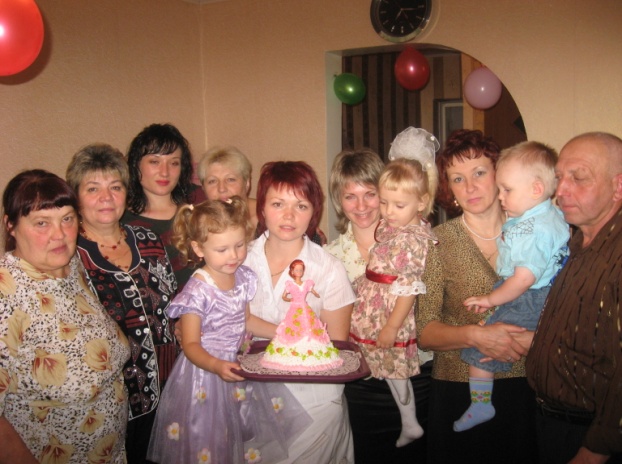      Актуальность рассматриваемой проблемы является кризис современной семьи: обесценивание таких выверенных веками понятий, как любовь, брак, семья; падение ценности родительства по сравнению с другими сферами деятельности и статуса индивида;  уменьшение количества заключаемых браков и всплеска внебрачной рождаемости; преобладание малодетных семей; распространение альтернотивных семей.    	 В последние годы практически в каждом отечественном нормативно-правовом или методическом документе активно декларируется необходимость тесного сотрудничества общественного образования с семьёй, психолого-педагогического просвещения родителей, в связи с обогащением науки новыми знаниями о развитии ребёнка, о роли семьи в его личностном становлении.    	 Актуальность рассматриваемой проблемы является кризис современной семьи: обесценивание таких выверенных веками понятий, как любовь, брак, семья; падение ценности родительства по сравнению с другими сферами деятельности и статуса индивида;  уменьшение количества заключаемых браков и всплеска внебрачной рождаемости; преобладание малодетных семей; распространение альтернативных семей(материнская семья, сожительство, гомосексуальная семья и т.д.).     	Всё это привело к падению социального престижа семьи и родительства, дегуманизации общества в целом.     	Поэтому я стараюсь создать условия, которые дают возможность постоянного общения с семьёй, взаимодействия с родителями.     	Направляю свои усилия на доверительное, безоценочное взаимодействие с семьёй, основанное на осознании единой цели – всестороннего развития ребёнка.    	 На первом этапе работы, составляю социологический портрет семьи, такое исследование провожу в начала года – сентябре. Обследование обычно  включает вопросы, касающиеся анкетных данных (состав семьи, образование, место работы и профессия родителей, наличие прародителей). Приложение № 1, 2.    	 Второй этап, непосредственное изучение семей для определения родительской позиции отцов и матерей по отношению к своему ребёнку, осознания ими целей семейного воспитания, собственной роли в этом процессе, приоритетов в воспитании. Посещаю семью на дому.    	 Также предлагаю заполнить родителям анкеты и вопросники. Приложение № 3.    	 Третий этап, определение уровня психолого-педагогической культуры семей  воспитанников, изучение стремления родителей к знаниям.    	 Четвёртый этап, изучение мнения родителей о деятельности дошкольного учреждения, о содержании, методах и  приёмах работы, о результативности педагогического процесса, о желании и возможности  включиться в воспитательно-образовательный процесс. Использую анкеты и опросы.   	  Вывод,  который я сделала,  проанализировав анкеты, что в моей группе состоящей из 15 семей: полных семей – 9 (74%), многодетных  семей– 2 (30%), единственный ребёнок в семье – 2 (30%),  неполных  семей: матери одиночки – 2 (30%), разведённых семей – 1(7%).     	 Пронаблюдав за детьми на начало года сделала следующие выводы:  - дети из многодетной семьи (Юра Т., Полина П.) обладали навыками самообслуживания и культурно-гигиеническими навыками (умели самостоятельно кушать,  ходить на горшок,  мыть руки и насухо вытирать их полотенцем, пользоваться носовым платком, надевать и снимать одежду (шорты, юбку, носочки). Делились с другими детьми игрушками, помогали надевать им носочки. Эти дети всегда были ласковыми, им не хватало любви и внимания со стороны взрослых. - ребёнок из неполной семьи – разведенной (Илья Т.) был плаксив, плохо  засыпал и спал, проявлял агрессию (обежал детей, забирал у них игрушки, кусал их). У ребёнка была снижена динамика познавательных процессов.- дети из неполной семьи  – матерей-одиночек (Полина М., Максим К.) были недоверчивы к людям, играли самостоятельно, в одиночку никого «не пусками» в свой круг. С программными задачами не справлялись.- единственный ребёнок в семье  (Соня М., Данил С.)  очень избалованные, что-нибудь не по их начинают  плакать, капризничать, привлекая тем самым к себе внимания; старались во всем и везде быть лидерами и первыми, тем самым мешали другим детям проявить свою самостоятельность; игрушки всё время ломали.    	 Работу с родителями  проводила поэтапно.    	Первый этап - с родителями определяли общие для группы детского сада и семьи проблемы воспитания детей, высказывание ими предположений их появлений и пути решения.    	 Второй этап - старалась направлять родителей на понимание ценности взаимодействия педагог – родитель. Создавался проект сотрудничества группы детского сада с семьёй, разрабатывался план действий, стратегия поведения, проводился поиск вариантов оптимальных решений педагогических задач.     	Третий этап - установление обратной связи, обсуждение содержания, форм, результатов совместной педагогической деятельности.    	 Общение с родителями в течении года проходила в таких формах, как коллективная (родительские собрания, дни открытых дверей, ролевые игры, анкетирование, тестирование); индивидуальная (консультации, «почтовый ящик», банк вопросов о проблемах детского развития, телефон доверия, посещение родителями занятий и досуговых мероприятий в группе и др.); наглядно-информационная (выставка детских работ, библиотека для родителей, уголок краткой информации и др.).   	  Работая с родителями,  я старалась: уважать права родителей; искренне выражать чувства, умея управлять ими; внимательно и чутко относилась к эмоциональному состоянию родителей; активно слушала родителей, предоставляя им возможность рассказать о трудностях, испытываемых в воспитании ребёнка; не торопилась с выводами и рекомендациями, а лишь создавала условия для инсайда (отображала ситуацию в зеркале своего восприятия, поясняя смысл высказывания); стремилась к пониманию и совместному решению проблем.    	 В приёмной комнате, в которой ежедневно бывают мамы, папы, бабушки и дедушки, подготавливала наглядный материал: оформляла уголки для родителей, организовывала выставку детских рисунков и поделок, изготавливала стенды с описанием индивидуальных достижений воспитанников, подбирала методическую литературу по вопросам воспитания дошкольников.	К концу года - ребёнок из неполной семьи – разведенной (Илья Т.)  стал засыпать и спать хорошо, спокойно, не вздрагивая во сне. Проявлял внимание, сочувствие к сверстникам (делился с игрушками, уступал). Отзывался на просьбу другого ребёнка, помочь ему, бережно относился к вещам и игрушкам, с программными задачами справлялся.- дети из неполной семьи  – матерей-одиночек (Полина М., Максим К.)  стали по имени и отчеству называть воспитателей и помощника воспитателя, доверять им. Проявляли внимание, сочувствие к сверстникам (делились с игрушками, уступали). Отзывались на просьбу другого ребёнка, помочь ему, бережно относились к вещам и игрушкам, с программными задачами справлялись.- единственный ребёнок в семье  (Соня М., Данил С.) стали терпеливей,  Проявляли внимание, сочувствие к сверстникам (делились с игрушками, уступали). Отзывались на просьбу другого ребёнка, помочь ему, бережно относились к вещам и игрушкам.